Publicado en Madrid el 25/05/2022 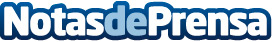 123tinta.es ofrece los consejos más útiles para ahorrar y ser sostenibles al imprimirOptar por consumibles de marcas no originales es más económico y responsable con el medioambiente, ya que muchos de ellos se fabrican a partir de materiales reciclados sin perder calidad de impresión. La impresora Epson WorkForce WF-2870 o la Brother DCP-J1200W son algunas de las impresoras con mejor calidad-precio del mercado. Imprimir con fuentes como Century Gothic o Ecofont permiten ahorrar en tinta o tóner hasta un 25%Datos de contacto:Mirella Palafox 91 302 28 60Nota de prensa publicada en: https://www.notasdeprensa.es/123tinta-es-ofrece-los-consejos-mas-utiles Categorias: Nacional Sociedad Hardware Emprendedores http://www.notasdeprensa.es